2. Tietovisa ilman laskuriaValintalauseen avulla ohjelman saadaan haarautumaan jonkun ehdon avulla. Pythonissa voi käyttää rakennetta if – else tai if – elif – elseESIMERKKITehdään tietovisan. Pelaaja vastaa kysymykseen ja saa vastauksesta palautteet ”Oikein!” tai ”Väärin!”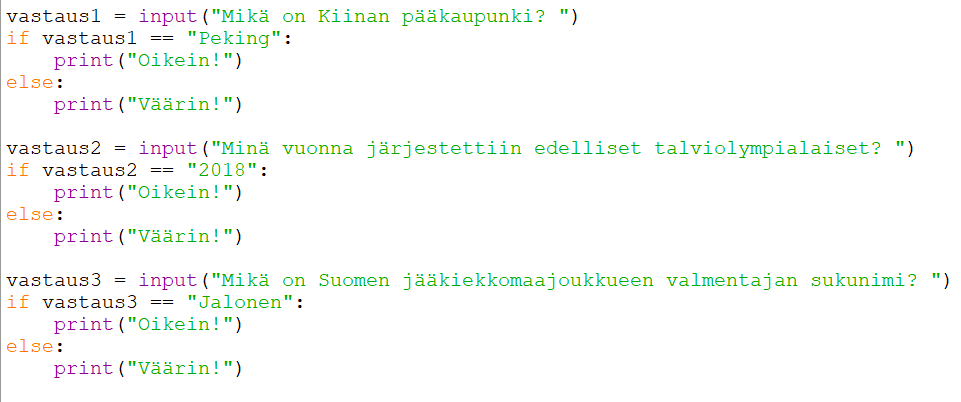 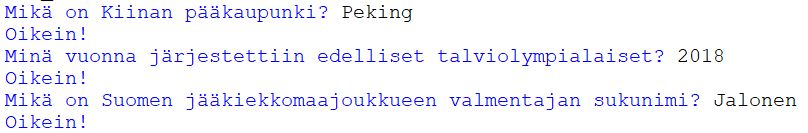 Tehtävä 1Muokkaa esimerkkiä niin, että alussa ohjelma kysyy pelaajan nimen ja tervehtii pelaajan nimellä. Sitten pelaajalle tulostetaan lyhyt tietovisan kuvaus. Kun kaikki kysymykset on käytetty, ohjelma ilmoittaa, että peli on päättynyt.Tehtävä 2Muokkaa ohjelma niin, että ohjelma hyväksyy myös pienellä kirjaimella kirjoitetut erisnimet, mutta muistuttaa kirjoitussäännöistä.Vinkki! Lisää elif-haara, jossa testataan oikea vastaus pienellä kirjaimellä.